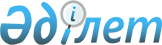 О переименовании улицыРешение акима сельского округа Макпалкол Жалагашского района Кызылординской области от 23 ноября 2016 года N 15. Зарегистрировано Департаментом юстиции Кызылординской области 20 декабря 2016 года N 5676      В соответствии с Законом Республики Казахстан от 23 января 2001 года "О местном государственном управлении и самоуправлении в Республике Казахстан" и Законом Республики Казахстан от 8 декабря 1993 года "Об административно-территориальном устройстве в Республике Казахстан", заключением Кызылординской областной ономастической комиссии от 21 сентября 2016 года № 3 аким сельского округа Макпалкол Жалагашского района РЕШИЛ:

      1. Переименовать улицу "Ә.Оңалбаев" именем "Мақсұт Нұрылдаев" села Макпалкол сельского округа Макпалкол Жалагашского района.

      2. Настоящее решение вводиться в действие по истечении десяти календарных дней после дня первого официального опубликования.


					© 2012. РГП на ПХВ «Институт законодательства и правовой информации Республики Казахстан» Министерства юстиции Республики Казахстан
				
      Аким сельского округа Макпалкол

Б.Тунгышбаев
